Dokumentacja integracyjna Systemu P1W zakresie obsługi zamówień recept„Elektroniczna Platforma Gromadzenia, Analizy i Udostępniania zasobów cyfrowych o Zdarzeniach Medycznych" (P1) – faza 2 WstępCel i zakres dokumentuNiniejsze opracowanie stanowi dokumentację techniczną dla dostawców oprogramowania podlegającego integracji z Systemem P1 w zakresie obsługi zamawiania recept.Wykorzystywane skróty i terminyOpis rozwiązaniaRozwiązanie zakłada użycie interfejsu REST API do komunikacji z serwerem autoryzacyjnym dla usług  w celu możliwości obsługi zamówień recept.Implementacja funkcjonalności powiadomień PUSH zakłada wykorzystanie mechanizmu webhook. Polega on na udostępnieniu przez system zewnętrzny, chcący otrzymywać powiadomienia, usługi przyjmującej  informacje wysyłane przez system P1 w określonym przezeń formacie. Adres usługi rejestrowany jest w systemie P1 dla każdego odbiorcy, dla którego powiadomienia generowane przez system P1 mają zostać wysłane. W momencie wystąpienia sytuacji, która powoduje wygenerowania powiadomienia, system P1 wyszukuje spośród zarejestrowanych adresatów (odbiorcy rejestrowani są za pomocą identyfikatorów OID, obowiązujących dla nich w systemie P1) adresu URL usługi webhook’a i wysyła na nią powiadomienie PUSH.Wykorzystywane metody w komunikacji z systemem przyjmują odpowiedniej klasy obiekty, opisane w odpowiednich rozdziałach tego dokumentu.Serwer autoryzacyjny dla usług obsługi zamówieńSerwer autoryzacyjny dla usług obsługi zamówień udostępnia operacje umożliwiające odczyt listy zamówień, zmiany statusów oraz podgląd szczegółów zamówienia.Dostęp serwera autoryzacyjnego dla usług obsługi zamówieńDostęp do serwera autoryzacyjnego dla usług obsługi zamówień zabezpieczony jest protokołem TLS. Wymagane jest obustronne uwierzytelnienie. Do uwierzytelnienia podmiotu należy wykorzystać certyfikat TLS wystawiony przez Centrum Certyfikacji P1.Adres serwera CeZ środowisku integracyjnym Systemu P1 to https://isus.ezdrowie.gov.plKomunikacja z serwerem autoryzacyjnym dla usług obsługi zamówieńOperacje realizowane są z wykorzystaniem metod protokołu HTTP.Uwierzytelnienie i autoryzacja do usług serwera autoryzacyjnego dla usługUwierzytelnienie i autoryzacja dostępu do usług serwera FHIR CeZ bazuje na standardzie OAuth 2.0 i metodzie zgodnej z “Client Credentials Grant”. W wyniku uwierzytelnienia się i autoryzacji dostępu do usługi serwera autoryzacyjnego dla usług COVID-19, system zewnętrzny Usługodawcy (klient) pozyskuje z Systemu P1 (serwera autoryzacji) TOKEN DOSTĘPOWY.Warunkiem uzyskania TOKENU DOSTĘPOWEGO jest posiadanie aktualnego certyfikatu do uwierzytelnienia danych (WS-Security), wystawionego przez Centrum Certyfikacji P1.TOKEN DOSTĘPOWY wymagany jest każdorazowo przy przekazaniu żądania wykonania operacji na serwerze CeZ. TOKEN DOSTĘPOWY umieszczany jest w nagłówku Autorization (“Authorization” - “Bearer ‘otrzymany z serwera autoryzacyjnego TOKEN DOSTĘPOWY’”).TOKEN DOSTĘPOWY obejmuje dane autoryzacyjne Usługodawcy, w tym uwierzytelniony identyfikator Usługodawcy oraz jego rolę w Systemie P1.Przebieg uwierzytelnienia i autoryzacji dostępu do usług serwera autoryzacyjnego dla usługUwierzytelnienie systemu zewnętrznego Usługodawcy (klienta) realizowane jest z użyciem metody private_key_jwt  przedstawionej w OpenID Connect 1.0.W procesie uwierzytelnienia i autoryzacji dostępu do usług serwera EWP CeZ, system zewnętrzny Usługodawcy (klient) przygotowuje i przekazuje do Systemu P1 (serwera autoryzacyjnego) żądanie autoryzacji zawierające TOKEN UWIERZYTELNIAJĄCY (JSON Web Token).Pozytywna odpowiedź na żądanie autoryzacji posiada status HTTP 200. W treści odpowiedzi zwrócony jest TOKEN DOSTĘPOWY (JSON Web Token).Przygotowanie tokenu uwierzytelniającegoStruktura TOKEN UWIERZYTELNIAJĄCEGO obejmuje:HEADER.PAYLOAD.SIGNATUREKażda z sekcji z osobna zakodowana jest z użyciem Base64.Sekcja HEADER: Sekcja nagłówka - obejmuje wskazanie na typ tokenu oraz o algorytm, którym został podpisany token.Dla tokenu do systemu EWP sekcja nagłówka ma postać: { “alg”: “RS256”, “typ”: ”JWT” } gdzie: ‘alg’ - (ang. algorithm) wskazanie na rodzaj użytego algorytmu podczas stosowania podpisu - parametr musi mieć wartość “RS256”. ‘typ’ - (ang. type) rodzaj przekazywanego tokenu - parametr musi mieć wartość “JWT”.Sekcja PAYLOAD: Sekcja danych - zawiera dane, które identyfikują system zewnętrzny i pracownika wykonującego operacje w systemie zewnętrznym.  Lista wymaganych parametrów w sekcji jest następująca: ‘iss’ - (ang. issuer) identyfiator biznesowy (OID) podmiotu (Usługodawcy), który wywołuje usługi serwera EWP CeZ. Identyfikator biznesowy (OID) podmiotu jest umieszczony w certyfikatach wydanych przez P1 – wartość parametru musi być zgodna z formatem {root}:{extension}.‘sub’ - (ang. subject) identyfikator biznesowy (OID) podmiotu (Usługodawcy), który wywołuje usługi serwera EWP CeZ. Identyfikator OID podmiotu jest umieszczony w certyfikatach wydanych przez P1 – podana wartość parametru musi być zgodna z wartością podaną w atrybucie ‘iss’.‘aud‘ - (ang. audience) adres URL usługi (endpoint) serwera autoryzacji – parametr musi mieć wartość: „https://ezdrowie.gov.pl/token”. ‘jti’ - (ang. JWT ID) unikalny identyfikator tokenu do uwierzytelnienia - wartość parametru musi być zgodna z formatem UUID (universally unique identifier). ‘exp' - (ang. expiration time) termin ważności tokenu, po upływie którego token nie może być przetwarzany – wartość parametru musi być zgodna z formatem NumericDate ze specyfikacji JWT (RFC 7519).‘user_id’ - (ang. user identification) identyfikator biznesowy użytkownika (OID) – wartość parametru musi być zgodna z formatem {root}:{extension} oraz musi być zgodna z dopuszczalną listą identyfikatorów użytkowników.Zakres identyfikatorów użytkowników dopuszczonych do wywołania operacji w systemie EWP:numery PWZ farmaceutów (root: 2.16.840.1.113883.3.4424.1.6.1); numery PWZ lekarzy, dentystów i felczerów (root: 2.16.840.1.113883.3.4424.1.6.2); numery PWZ pielęgniarek i położnych (root: 2.16.840.1.113883.3.4424.1.6.3); numery PWZ fizjoterapeutów (root: 2.16.840.1.113883.3.4424.1.6.5);‘user_role’ - (ang. user role) - rola użytkownika w systemie zewnętrznym – wartość parametru musi być zgodna z dopuszczalną listą ról.Zakres ról dopuszczonych do obsługi Zdarzeń Medycznych w Systemie P1:LEK – lekarzFEL – felczerLEKD – lekarz dentystaPIEL – pielęgniarka / pielęgniarzPOL - położna / położnyFARM - farmaceutaRAT - ratownik medycznyPROF - profesjonalista medycznyPADM – pracownik administracyjnySIGNATURE:Sekcję HEADER oraz PAYLOAD należy podpisać z wykorzystaniem klucza prywatnego systemu zewnętrznego (Usługodawcy) zawartego w certyfikacie do uwierzytelnienia danych (WS-Security), wystawionym przez Centrum Certyfikacji P1. W celu wykonania podpisu można wykorzystać bibliotekę dostępną na https://github.com/jwtk/jjwt.Przygotowanie i przekazanie żądania autoryzacjiPrzekazanie żądania autoryzacji realizowane jest metodą POST (HTTP).Nagłówek żądania autoryzacji obejmuje następujące parametry:"Content-Type: application/x-www-form-urlencoded" Parametry żądania autoryzacji: client_assertion_type=urn:ietf:params:oauth:client-assertion-type:jwt-bearer grant_type=client_credentials client_assertion {TOKEN UWIERZYTELNIAJĄCY przygotowany zgodnie z powyższym opisem}. scope=https://ezdrowie.gov.pl/zamowieniaPrzykładowe wartości dla parametru scope żądania autoryzacji:https://ezdrowie.gov.pl/zamowienia - scope dla operacji obsługi zamówień.https://ezdrowie.gov.pl/stz - scope dla operacji obsługi webhooków.Należy zwrócić uwagę na konieczność kodowania adresu URL zgodnie ze standardem Percent-encoding.Przykładowe żądanie autoryzacji znajduje się w projekcie SoapUI załączonym do niniejszego dokumentu. Komunikaty błędów uwierzytelnienia i autoryzacji Tabela 1 Tabela kodów błędów uwierzytelnienia i autoryzacjiOpis usług do obsługi zamówieńW systemie wyróżnić można usługi do odczytu stron zamówień dla podmiotu, zmiany statusów zamówień w celu informacyjnym dla pacjenta oraz pobranie szczegółów wniosku.Scenariusz wywołania operacjiWywołanie operacji przez pracownika medycznego POZ odbywa się wg. następujących przypadków:Odczyt listy wniosków:Operacja pobrania tokenu dostępowego – uwierzytelnienie dostępu do systemu poprzez Serwer autoryzacyjny dla usług CeZ w przypadku gdy nie posiadamy tokenu lub token stracił swoją ważność.Operacja pobrania strony wniosków podmiotu – pobranie strony wniosków, pacjentów przypisanych do placówki POZZmiana statusu wniosku:Operacja pobrania tokenu dostępowego – uwierzytelnienie dostępu do systemu EWP poprzez Serwer autoryzacyjny dla usług CeZ w przypadku gdy nie posiadamy tokenu lub token stracił swoją ważność.Operacja zmiany statusu wniosku – zamiana statusu wniosku w celach informacyjnych dla pacjenta
Odczyt wniosku:Operacja pobrania tokenu dostępowego – uwierzytelnienie dostępu do systemu EWP poprzez Serwer autoryzacyjny dla usług CeZ w przypadku gdy nie posiadamy tokenu lub token stracił swoją ważność.Operacja odczytu pojedynczego wniosku – pobranie szczegółów pojedynczego wnioskuWykaz operacji System P1 udostępnia poniższe operacje:Tabela 2 Wykaz operacji udostępnionych w zakresie obsługi zamówieńOperacja pobrania tokenu dostępowegoOperacja pobrania tokenu dostępowego polega na wywołaniu metody /token podając w żądaniu odpowiednie dane dotyczące tokena opisane w rozdziale 3. Sekcja  Przygotowanie tokenu uwierzytelniającegoW odpowiedzi zwracany jest token dostępowy, którego należy używać w następnych operacjach. Operacja pobierania tokenu dostępowego działa w analogiczny sposób jak przy wymianie Zdarzeń Medycznych. Możliwe jest wykorzystanie implementacji procesu uwierzytelniania zwracając uwagę na wartość parametru scope w żądaniu.Opis parametrów żądania pokazany jest w rozdziale 3 dokumentu w sekcji Przygotowanie i przekazanie żądania autoryzacjiPrzykładowe żądanie:POST /token HTTP/1.1Content-Type: application/x-www-form-urlencodedParametry wywołania:client_assertion_type=urn:ietf:params:oauth:client-assertion-type:jwt-bearer&grant_type=client_credentials& client_assertion= eyJhbGciOiJSUzI1NiIsInR5cCI6IkpXVCJ9.eyJzdWIiOiIyLjE2Ljg0MC4xLjExMzg4My4zLjQ0MjQuMi4zLjE6MDAwMDAwMDEyMTEiLCJhdWQiOiJodHRwczovL2V6ZHJvd2llLmdvdi5wbC90b2tlbiIsInVzZXJfcm9sZSI6IkxFSyIsInVzZXJfaWQiOiIyLjE2Ljg0MC4xLjExMzg4My4zLjQ0MjQuMS42LjE6MDAwMDAwMDEyMTEiLCJwdXJwb3NlIjoiQ09OVFQiLCJpc3MiOiIyLjE2Ljg0MC4xLjExMzg4My4zLjQ0MjQuMi4zLjE6MDAwMDAwMDEyMTEiLCJleHAiOiIxNzYzODE0MzIwIiwianRpIjoiYWU1MjFhNTEtNzExNy00NGM2LTg5NWItNzViYTRjYmFhYzE1IiwicmVnb25aYWtsYWR1IjoiMzMwNTgzMjU2NDM3MzAiLCJrb2RLb21vcmtpIjoiMDAxIn0.ntQJ1P_JEkwHgDrRN_G66xI3L6Rt6P7_MBvm0KqYr6CLdSqo1jTjxX1HjB0jDUmIhMXtt54Hs0x7wVNnD6oNkB0vFxGdtT96sTTmbN1x0kqj5u6cSypBrOT3GOO5erir9hOitjDHUN1JAxNCtGNOa1Hk4AQMB32nYra_qqJsyqV4M4CxFxQK-ftpx2E_8My1IYMSAJJgRq3EL0kaKfWZRe0ukHBSypOL0Ao7Q-QjmPfeb4EqJo6w_uqy2uiksd8e4i9MNuYXyq_-hZhyDMFTTK7VTAgdN5f0FtWbxMPQVMJP7DZ_4oXFkJgMFPhxINCiuQlByq4VgXLWUzW29ytKEg&scope=https://ezdrowie.gov.pl/ewpPrzykładowa odpowiedź:{   "error": null,   "accessToken": "TOKEN_DOSTEPOWY"}Operacja pobrania strony wniosków podmiotuOperacja pobrania wniosków podmiotu do pobrania unikalnego wniosków dla wskazanej osoby przy wykorzystaniu metody GET /zamowienia/wniosek/recepta/podmiot. Do wywołania operacji wymagany jest token uzyskany w operacji /token.W przypadku poprawnej odpowiedzi z kodem odpowiedzi 200 otrzymamy odpowiedź, w której zawarte będą wnioski.Opis parametrów w body żądania:Tabela 3 Tabela opisów parametrów w metodzie /zamowienia/wniosek/recepta/podmiotPrzykładowe żądanie:GET/zamowienia/wniosek/recepta/podmiot?peselPacjenta=2.16.840.1.113883.3.4424.1.1.616:15051876469&status=WYSTAWIONY&dataOd=2021-10-07T10:01:58&dataDo=2021-10-08T12:01:58&page=0&size=2&sortujPo=dataUtworzenia&kierunek=DESCAccept-Encoding: gzip,deflateAuthorization: Bearer {TOKEN_DOSTEPOWY}Content-Type: application/jsonBody:{}Odpowiedź:{
   "liczbaWynikowWyszukiwania": 2,
   "wynik":    {
      "kodMajor": "SUKCES",
      "kodMinor": null,
      "opis": null
   },
   "recepty":    [
            {
         "id": 726,
         "uuidWniosku": "191e200a-a4e3-46df-bdfb-6759d4621869",
         "idPacjenta": "2.16.840.1.113883.3.4424.1.1.616:15051876469",
         "dataModyfikacji": "2021-10-08T10:02:21+02:00",
         "dataUtworzenia": "2021-10-08T10:02:21+02:00",
         "komentarzPacjenta": "testowywniosek",
         "komentarzLekarza": null,
         "npwz": "9438715",
         "statusWnioskuEnum": "WYSTAWIONY",
         "dokumenty": [         {
            "oid":             {
               "root": " 2.16.840.1.113883.3.4424.2.7.17.2.1",
               "ext": "E511F2721A8C4368B90B24"
            },
            "nazwaLeku": "Enarenal 5mg tabl."
         }],
         "podmiot": {"oid":          {
            "root": "2.16.840.1.113883.3.4424.2.3.1",
            "ext": "999999999999"
         }},
         "placowka": {"oid":          {
            "root": "2.16.840.1.113883.3.4424.2.3.3",
            "ext": "001"
         }}
      },
            {
         "id": 725,
         "uuidWniosku": "1c01e477-d8ab-4864-bb29-aaf583c13da6",
         "idPacjenta": "2.16.840.1.113883.3.4424.1.1.616:15051876469",
         "dataModyfikacji": "2021-10-07T16:17:23+02:00",
         "dataUtworzenia": "2021-10-07T16:17:23+02:00",
         "komentarzPacjenta": "testowywniosek",
         "komentarzLekarza": null,
         "npwz": "9438715",
         "statusWnioskuEnum": "WYSTAWIONY",
         "dokumenty": [         {
            "oid":             {
               "root": " 2.16.840.1.113883.3.4424.2.7.17.2.1",
               "ext": "FB6D5C85035D434B97A085"
            },
            "nazwaLeku": "Enarenal 5mg tabl."
         }],
         "podmiot": {"oid":          {
            "root": "2.16.840.1.113883.3.4424.2.3.1",
            "ext": "999999999999"
         }},
         "placowka": {"oid":          {
            "root": "2.16.840.1.113883.3.4424.2.3.3",
            "ext": "001"
         }}
      }
   ]
}Operacja zmiany statusu zamówieniaOperacja pobrania wniosków podmiotu do pobrania unikalnego wniosków dla wskazanej osoby przy wykorzystaniu metody PUT /zamowienia/wniosek/recepta.
 Do wywołania operacji niezbędny jest token uwierzytelniający uzyskany z metody /token. Zmiany statusów recept możliwe są do 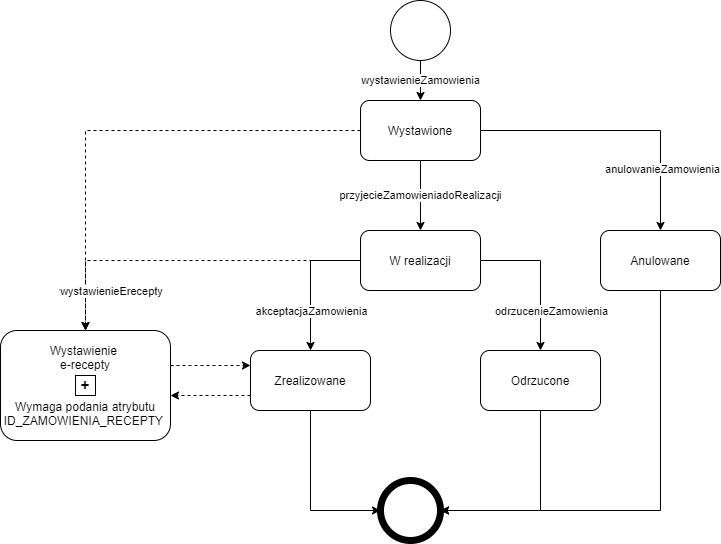 W celu automatycznej zmiany statusu wniosku o receptę należy wskazać identyfikator wniosku o receptę podczas wystawiania recepty. Przekazanie następuje w analogiczny sposób jak przekazanie identyfikatora wskazania refundacyjnego w danych dodatkowych na poziomie recepty z wykorzystaniem węzła receptaDAneDodatkoweMT. Węzeł atrybut przyjmuje nazwę ID_ZAMOWIENIA_RECEPTY a w węźle wartosc konieczne jest wskazanie identyfikatora wniosku o receptę. Przykład został pokazany poniżej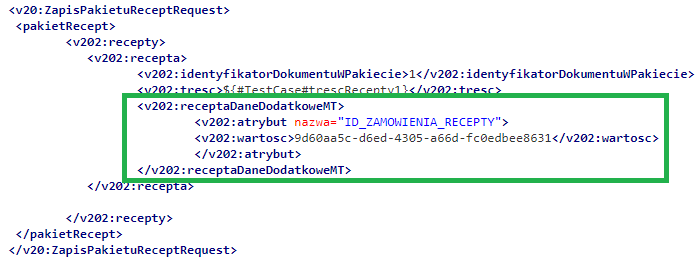 Opis parametrów w body żądania:Tabela 4 Tabela opisów parametrów w metodzie /zamowienia/wniosek/receptaPrzykładowe żądanie:PUT /zamowienia/wniosek/recepta HTTP/1.1Accept-Encoding: gzip,deflateAuthorization: Bearer {TOKEN_DOSTEPOWY}Content-Type: application/jsonBody:{  "uuidWniosku": "1276652e-8bae-425c-9538-3916597a1db4",  "status": "ZREALIZOWANY",  "komentarz": "Wniosek zrealizowany"}Odpowiedź:{    "wynik": {        "kodMajor": "Sukces",        "kodMinor": null,        "opis": null    }}Możliwe alternatywne odpowiedzi:Brak wniosku o podanym identyfikatorze:
Status 404 
{    "wynik": {        "kodMajor": "BladOdczytu",        "kodMinor": "BrakDanych",        "opis": "Brak danych. "    }
}Błędny status:
Status 400
{    "wynik": {        "kodMajor": "BladWalidacjiParametrow",        "kodMinor": "",        "opis": "Błędny status w inpucie - nie można zmienić statusu wniosku na status ODRZUCONY"    }
}Błąd wewnętrzny:Status 500{  "wynik": {    "kodMajor": "BladWewnetrzny",    "kodMinor": "",    "opis": "Błąd wewnętrzny."  }}Odpowiedzi obsługiwane przez usługę zmiany statusów wnioskówBłąd 500 może się pojawić w sytuacjach:Wskazania błędnego statusu wniosku, np. Zrealizowany zamiast ZREALIZOWANYWskazanie nieistniejącego statusu Innych błędów wewnętrznych w udostępnionych usługachOperacja pobrania szczegółów wnioskuOperacja pobrania szczegółów pojedynczego wniosku wykorzystująca metodę GET /zamowienia/wniosek/recepta/pacjent/{uuidWniosku} z wykorzystaniem identyfikatora UUID wniosku. Do wywołania operacji niezbędny jest token uwierzytelniający uzyskany z metody /token. Opis parametrów w ścieżce żądania:Tabela 5 Tabela opisów parametrów w metodzie /zamowienia/wniosek/recepta/pacjent/{uuidWniosku}Przykładowe żądanie dla podmiotu:GET /zamowienia/wniosek/recepta/pacjent/1276652e-8bae-425c-9538-3916597a1db4 HTTP/1.1Accept-Encoding: gzip,deflateAuthorization: Bearer {TOKEN_DOSTEPOWY}Content-Type: application/jsonBody:{}Odpowiedź:{    "wynik": {        "kodMajor": "Sukces",        "kodMinor": null,        "opis": null    },    "wniosek": {        "id": 777,        "uuidWniosku": "1276652e-8bae-425c-9538-3916597a1db4",        "idPacjenta": "2.16.840.1.113883.3.4424.1.1.616:15051876469",        "dataModyfikacji": "2021-06-14T13:10:43+02:00",        "dataUtworzenia": "2021-06-14T13:10:43+02:00",        "komentarzPacjenta": "testowywniosek",        "komentarzLekarza": null,        "npwz": "9438715",        "statusWnioskuEnum": "W_REALIZACJI",        "dokumenty": [            {                "oid": {                    "root": " 2.16.840.1.113883.3.4424.2.7.17.2.1",                    "ext": "42991F8B40BE4EA289DD0A"                },                "nazwaLeku": "Enarenal 5mg tabl."            }        ],        "podmiot": {            "oid": {                "root": "2.16.840.1.113883.3.4424.2.3.1",                "ext": "999999999999"            }        }    }}Możliwe alternatywne odpowiedzi:Brak wniosku o podanym identyfikatorze:
Status 404 
{    "wynik": {        "kodMajor": "BladOdczytu",        "kodMinor": "BrakDanych",        "opis": "Brak danych. "    }
}Wysyłanie powiadomień push za pomocą mechanizmu webhookOpis procesuPo otrzymaniu powiadomienia system P1 przekaże informację o jego wystąpieniu do powiązanych z nim adresatów poprzez mechanizm webhooków, tj. wysłanie informacji o odpowiednim formacie pod zarejestrowany w komponencie STZ adres URL.Rejestrowany adres powinien być udostępniony dla ruchu wychodzącego z systemu P1. Innymi słowy odpowiedni adres URL dla webhooka musi być publiczny oraz identyfikowany za pomocą wiarygodnego i zaufanego certyfikatu (w przypadku endpointów HTTPS) – system P1 ufa certyfikatom podpisanym przez powszechnie zaufane urzędy certyfikacyjne (z regionu EU oraz US) z listy zaufanych certyfikatów CA utrzymywanej przez Mozilla oraz Centrum Certyfikacji P1.Specyfikacja endpointa webhookaZapytania wysyłane będą pod zdefiniowany URL metodą POST z zawartością typu JSON zawierającą dane na temat wystąpienia powiadomienia.Model zapytaniaModel wysyłanego powiadomienia (v.1):Przykład:Szczegółowa dokumentacja odnośnie spodziewanego API webhooka (w formie dokumentu OpenAPI) publikowana jest wraz z niniejszym dokumentem.Odpowiedzi obsługiwane przez usługęScenariusze wywoływania usługRejestracja adresata powiadomieńDodanie adresata – operacja rejestracji nowego adresata powiadomień PUSHModyfikacja adresu webhook - operacja modyfikacji adresu webhook dla adresata powiadomień PUSHUsunięcie adresata - operacja usunięcia adresata powiadomień PUSHWykaz operacji System P1 udostępnia poniższe operacje:Usługi zarządzania rejestracją odbiorcówOperacja dodania - POSTPrzykładowe żądanie:POST /powiadomienia/webhooksHTTP/1.1
Authorization: Bearer {TOKEN_DOSTEPOWY}Kontekst-uuidZdarzeniaInicjujacego: 3ffb8508-87cc-11eb-8dcd-0242ac130003Content-Type: application/jsonBody:{  "url": "https://cloudflare.com/push"}Przykładowa odpowiedź:HTTP OK{}Operacja modyfikacji – PUTPrzykładowe żądanie:PUT /powiadomienia/webhooksHTTP/1.1
Authorization: Bearer {TOKEN_DOSTEPOWY}Kontekst-uuidZdarzeniaInicjujacego: 3ffb8508-87cc-11eb-8dcd-0242ac130003Content-Type: application/jsonBody:{  "url": "https://cloudflare.com/push"}Przykładowa odpowiedź:HTTP OK{}Operacja usunięcia - DELETEPrzykładowe żądanie:DELETE  /powiadomienia/webhooksHTTP/1.1
Authorization: Bearer {TOKEN_DOSTEPOWY}Kontekst-uuidZdarzeniaInicjujacego: 3ffb8508-87cc-11eb-8dcd-0242ac130003Content-Type: application/jsonBody:{}Przykładowa odpowiedź:HTTP OK{}Dane testoweW środowisku integracyjnym dostępne są dane umożliwiające przeprowadzenie testów systemu P1 w zakresie usług:Pobrania strony wniosków dla podmiotu,Zmiany statusu wnioskuPobrania szczegółów wnioskuTam gdzie to będzie możliwe (dane publicznie dostępne) testy będą przeprowadzane na danych produkcyjnych np. Rejestr Leków. Środowisko integracyjne jest zasilone danymi testowymi z zakresu:rejestrów medycznych, testowych identyfikatorów Usługodawców, testowych identyfikatorów PESEL.Uwaga: Zastosowanie innych danych testowych niż przekazane przez CeZ spowoduje, że system P1 może zwrócić błąd wykonania operacji. Jednoczenie należy mieć na uwadze, iż środowisko integracyjne systemu P1 nie jest przeznaczone do przetwarzania rzeczywistych danych osobowych, danych medycznych czy innych danych wrażliwych.  ProceduryProcedura nadania uprawnień UsługodawcyKorzystanie ze środowiska integracyjnego wymaga posiadania uprawnień Usługodawcy w systemie P1. Ich uzyskanie jest realizowane zgodnie  z poniższą procedurą:Wypełnienie przed Wnioskodawcę wniosku o nadanie uprawnień zgodnie z udostępnionym przez CeZ szablonem. Przekazanie skanu podpisanego wniosku lub podpisanego elektronicznie wniosku na adres integracja_P1@cez.gov.pl.Weryfikacja wniosku przez CeZ:A.  Pozytywna – przekazanie wniosku do realizacji;B. Negatywna – poinformowanie Wnioskodawcy o konieczności poprawienia wniosku.Przesłanie przez CeZ na email wskazany we wniosku danych uwierzytelniających oraz innych istotnych informacji związanych ze środowiskiem integracyjnym P1.Przesłanie przez CeZ na numer komórkowy wskazany we wniosku SMS-a z hasłami do danych uwierzytelniających.Udostępnienie przez CeZ przykładowych komunikatów żądań i odpowiedzi.Skonfigurowanie przez Wnioskodawcę połączenia z systemem P1 w oparciu o otrzymane certyfikaty.Sposób zgłaszania błędów i zagadnieńW przypadku problemów z działaniem usług systemu P1 lub potrzebą uzyskania dodatkowych informacji niezbędnych do realizacji integracji, istnieje możliwość zgłoszenia błędu/zagadnienia do CeZ. W tym celu należy przesłać zgłoszenie drogą elektroniczną na adres: integracja_P1@cez.gov.pl, przy czym zakres zgłoszenia powinien obejmować informacje umożliwiające jego sprawną obsługę, tj. co najmniej:W przypadku zgłoszenia błędu:Dane kontaktowe (nazwa podmiotu wraz z otrzymanym z CeZ numerem Wnioskodawcy, imię i nazwisko zgłaszającego oraz adres e-mail, nr telefonu).Czas wystąpienia błędu: datę, godzinę.Miejsce wystąpienia błędu (np. nazwa operacji).Szczegółowy opis sytuacji, która wywołuje błąd.Załącznik z treścią żądania wysłanego do P1.Załącznik z treścią odpowiedzi otrzymanej od P1.Pliki logów, inne załączniki (maksymalna wielkość załączników to 6MB).W przypadku zgłoszenia zapytania:Dane kontaktowe (nazwa podmiotu, imię i nazwisko zgłaszającego oraz, adres e-mail, nr telefonu).Szczegółowy opis zagadnienia.Opcjonalnie załączniki (maksymalna wielkość załączników to 6MB).MetrykaMetrykaMetrykaMetrykaWłaścicielCentrum e-ZdrowiaCentrum e-ZdrowiaCentrum e-ZdrowiaAutorCeZCeZCeZRecenzentCeZCeZCeZLiczba stron232323ZatwierdzającyCeZData zatwierdzeniaWersja1.2Status dokumentuData utworzenia2021-06-14Data ostatniej modyfikacji2021-10-05Historia zmianHistoria zmianHistoria zmianHistoria zmianDataWersjaAutor zmianyOpis zmiany2021-06-281.0CeZWersja inicjalna dokumentu2021-08-201.1CeZDodanie informacji o obsłudze powiadomień PUSH2021-10-051.2CeZAktualizacja informacji o obsłudze zamówień oraz dodanie informacji o parametrze scope żądania autoryzacji dla webhooków Lp.Skrót / terminWyjaśnienie skrótu / terminu1.CeZCentrum e-Zdrowia2.Projekt P1Projekt Elektroniczna Platforma Gromadzenia, Analizy i Udostępniania zasobów cyfrowych o Zdarzeniach Medycznych" (P1), w którego zakresie jest wdrożenie systemów informatycznych, które pozwolą na usprawnienie procesów związanych z planowaniem i realizacją świadczeń zdrowotnych, monitorowaniem i sprawozdawczością z ich realizacji, dostępem do informacji o udzielanych świadczeniach oraz publikowaniem informacji w obszarze ochrony zdrowia. Wdrażane w ramach projektu rozwiązania umożliwiać mają tworzenie, gromadzenie i analizę informacji o zdarzeniach medycznych.3.System P1System teleinformatyczny realizowany w ramach Projektu P1, którego celem jest gromadzenie i udostępnianie dokumentacji medycznej pacjenta.4.ZasóbPakiet danych odnoszący się do różnych pojęć klinicznych obejmujący: problemy zdrowotne, leczenie, diagnostykę, plany opieki, problemy finansowe a także pojęcia administracyjne takie jak: szczepienia, alergie, listy problemów, urządzenia, operacje, grupę krwi i historię ciąży.5.Token do uwierzytelnieniaToken JWT przekazywany przez system zewnętrzny do serwera uwierzytelniającego.6. Token dostępu (ACCESS TOKEN)Token JWT przekazywany przez serwer uwierzytelniający w odpowiedzi na żądanie uwierzytelnienia. Token dostępu jest wymagany w żądaniach przekazywanych do serwera FHIR CeZ.7.Serwer autoryzacyjnySerwer obsługujący żądania autoryzacji - odpowiedzialny za generowanie tokenów dostępu.8.Lekarz POZLekarz podstawowej opieki zdrowotnej9.STZKomponent odpowiadający za realizację procesu wysyłania powiadomień PUSHKod błędu (Status odpowiedzi HTTP)Opis słownyZnaczenie400Błędne żądaniePodano nieprawidłowe parametry żądania.401Nieautoryzowany dostępWskazany w żądaniu podmiot nie posiada aktywnego konta w Systemie P1 lub nie posiada żadnych uprawnień lub token uwierzytelniający utracił ważność lub sygnatura tokenu jest niepoprawna.422Żądanie było poprawnie sformułowane, ale było niemożliwe do kontynuowania z powodu semantycznych błędów.Podano nieprawidłowe parametry Tokenu autoryzacyjnego.500Błąd wewnętrznyWystąpił błąd wewnętrzny, który uniemożliwił realizację usługi.Nazwa operacjiMetodaOperacja pobrania tokenu dostępowegoGET /tokenOperacja pobrania strony wniosków podmiotuGET /zamowienia/wniosek/recepta/podmiotOperacja zmiany statusu wnioskuPUT /zamowienia/wniosek/receptaOperacja pobrania pojedynczego wnioskuGET /zamowienia/wniosek/recepta/pacjentNazwa parametruTypWymagalnośćPrzykładowa wartośćOpispeselPacjentaStringNIE68051857415Pesel pacjenta w formacie root:extension.idPlacowkiStringNIE2.16.840.1.113883.3.4424.2.3.3:001Pole zawierające Miejsce Udzielania Świadczeń (MUŚ) w formacie root:extensionnpwzStringNIE9438715Pole zawierające Numer Prawa Wykonywania Zawodu lekarza, do którego przypisane są zamówienia receptstatusStringNIEWYSTAWIONYStatus wniosku, możliwe jest filtrowanie po kilku. Dostępne wartości:
- WYSTAWIONY
- ODRZUCONY
- W_REALIZACJI
- ANULOWANY
- ZREALIZOWANYdataOdStringNIE2000-10-31T01:30:00.000-05:00Minimalny zakres czasowy w którym szukane będą wnioski w formacie  
yyyy-MM-dd'T'HH:mm:ss.SSSXXX.dataDoStringNIE2000-10-31T12:30:00.000-05:00Maksymalny zakres czasowy w którym szukane będą wnioski w formacie  
yyyy-MM-dd'T'HH:mm:ss.SSSXXX.pageIntegerNIE0Domyślna wartość to 0. Jest to parametr potrzebny do stronicowania wyników, określa numer strony.sizeIntegerNIE5Domyślna wartość to 5. Jest to parametr potrzebny do stronicowania wyników, określa liczbę elementów na stronie.sortujPoStringNIEdataUtworzeniaDomyślna wartość to dataUtworzenia. Jest to parametr potrzebny do sortowania wyników. Inne dostępne wartości:- statuskierunekStringNIEDESCDomyślna wartość to DESC. Jest to kierunek sortowania. Do wyboru DESC lub ASC.Nazwa parametruTypWymagalnośćPrzykładowa wartośćOpisuuidWnioskuStringTAK1276652e-8bae-425c-9538-3916597a1db4Identyfikator UUID wniosku. statusStringTAKW_REALIZACJIStatus na który chcemy zmienić konkretny wniosek.Możliwe statusy:
1. WYSTAWIONY2. W_REALIZACJI3. ANULOWANY4. ODRZUCONY5. ZREALIZOWANYkomentarzStringNIELeki potrzebneKomentarz który może uzupełnić lekarz, możliwe do uzupełnienia przy zmianie statusu z WYSTAWIONY na ORZUCONY oraz W_REALIZACJI na ODRZUCONY. Maksymalna długość wynosi 500 znaków.Kod błęduZnaczenieTyp wynikuPrzykład wyniku200Poprawna zmiana statusu wnioskuapplication/jsonWskazane powyżej400Dane wejściowe są niepoprawneapplication/jsonWskazane powyżej404Nie znaleziono wniosku o wskazanym identyfikatorzeapplication/jsonWskazane powyżej500Błąd wewnętrzny serweraapplication/jsonWskazany powyżejNazwa parametruTypWymagalnośćPrzykładowa wartośćOpisuuidWnioskuStringTAK1276652e-8bae-425c-9538-3916597a1db4Identyfikator UUID wnioskuPowiadomieniePushMT {   idWiadomosci: string,   rodzajPowiadomienia: string,   odbiorcy: {      root: string,      ext: string   },   dataUtworzenia: string($date-time)}{   "idWiadomosci": "test11",   "rodzajPowiadomienia": "test11",   "odbiorcy": {      "root": "2.16.840.1.113883.3.4424.2.3.1",      "ext": "999999999999"   },   "dataUtworzenia": "2021-04-07T07:04:36.444Z"}Kod błęduZnaczenieTyp wynikuPrzykład wyniku200Poprawny odbiór powiadomieniaN/AN/A5xxBłąd wewnętrzny serweratext/plain„Komunikat błędu”Nazwa operacjiMetodaZarządzenie rejestracją odbiorców/powiadomienia/webhooks